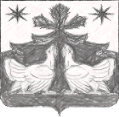 РОССИЙСКАЯ ФЕДЕРАЦИЯАДМИНИСТРАЦИЯ ЗОТИНСКОГО СЕЛЬСОВЕТАТУРУХАНСКОГО РАЙОНА КРАСНОЯРСКОГО КРАЯП О С Т А Н О В Л Е Н И ЕОб установлении мест, запрещенных для купания на территории Зотинского сельсовета с.Зотино        В  соответствии  с  Федеральным  законом  от 06.10.2003  № 131-ФЗ « Об общих принципах местного самоуправления в Российской Федерации» и  целях обеспечения безопасности отдыха людей  у  водных объектах Зотинского сельсовета в  летний период  2020 года, руководствуясь  п. 1.18 ст. 7, ст. 14, ст. 17  Устава Зотинского сельсоветаПОСТАНОВЛЯЮ:     1. Установить места,  запрещенные  для  купания  на территори Зотинского сельсовета с. Зотино:- участок  береговой линии  от   дома № 8 по улице  Советская  до  устья  реки  Дубчес;- участок береговой линии  от  рейда  Зотинского ЛЗП  до участка  напротив дома  №  67  по улице  Советская.     2. Установить в местах, запрещенных для купания, информационные знаки о запрете купания.      3. Обнародовать настоящее постановление,  путем  вывешивания    на информационных стендах села.      4. Считать утратившим силу  постановление администрации Зотинского сельсовета от 31.05.2016 № 24-п « Об установлении мест, запрещенных для купания»      5. Опубликовать настоящее постановление в газете " Ведомости органов местного самоуправления  Зотинского сельсовета" и на официальном сайте Зотинского сельсовета в сети «Интернет» (зотино-адм.рф)     6. Контроль за исполнением настоящего  постановления оставляю за собой.И. О. Главы   Зотинского  сельсовета:    _________________    В. Г. Моисеев 05.06. 2020           с. Зотино          №  30 - п